Step by Step:  Multiplying Fractions by Fractions using the Area Model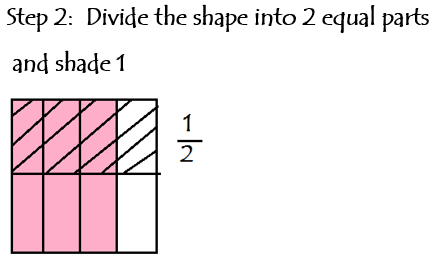 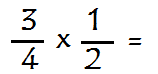 Step 1:  Divide the shape into 4 equal parts and shade 3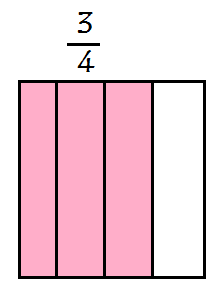 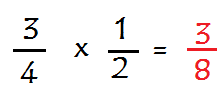 Step 3:  Count the area that is double shaded.  This is the numerator and thedenominator will be the total parts of the shape.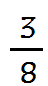 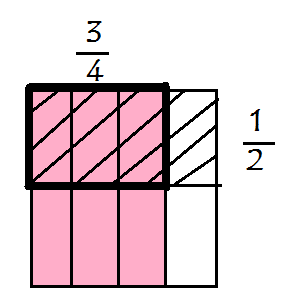 Total number of equal parts is 8